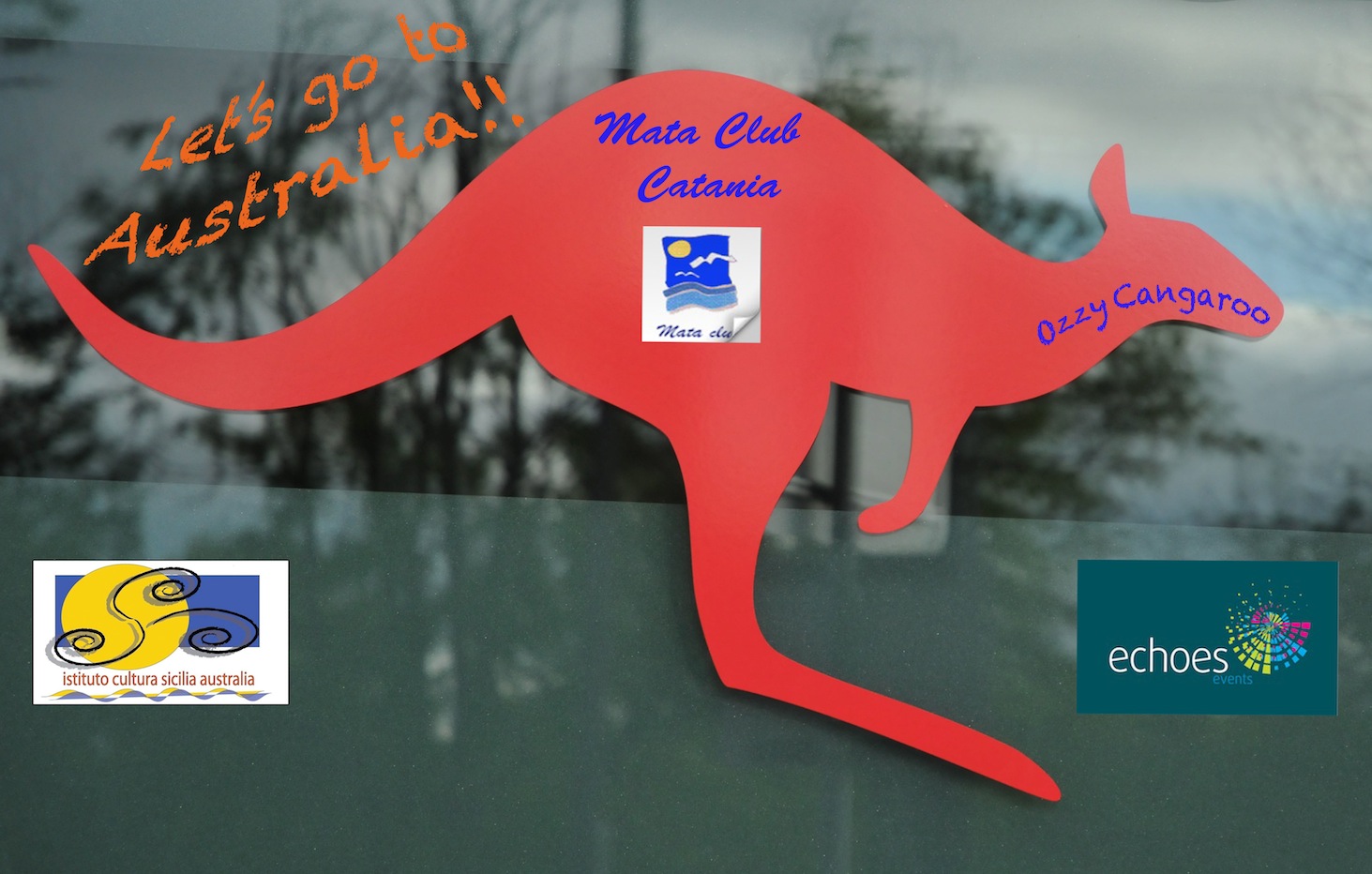 A u s t r a l i a   e s c l u s i v a  -  2013Proposta da Mata Club di Catania, in collaborazione con l’Istituto di Cultura Sicilia Australia e la Echoes Events di Melbourne Partenza da Roma il 15 Febbraio - Rientro il 28 -------Gran Tour del Vittoria e Sydney per visitare : Melbourne - PortCampbell – Sydney – Great Ocean Road - I 12 Apostoli – Foresta dell’Otway – Foresta Pluviale - Lorne – Ballarat – Werribee Mansion – Zoo Safari – Sovreign Hill – Blue Mountains – 14gg. 11nt - Hotel 3st.S. e 4 st. – Tour  privato con Guida ed Accompagnatore italiani - minimo 10 partecipanti -1° giorno - 15.2.13 – Partenza da ROME h. 11:10 – 2° giorno - 16.2.13 – BENVENUTI IN AUSTRALIA – Arrivo all’Apt Melbourne h. 22:25 accolti dalla nostra guida italiana – Transferimento riservato in Hotel al centro di Melbourne – Pernottamento - 3° giorno - 17.2.13 – IL CUORE DI MELBOURNE –                           mattina : colazione in Hotel – Partenza h.11:00 a.m. per Tour del Centro di Melbourne – La Visita a piedi e con Tram include Collins Street, St Patrick Cathedral, Museo dell’emigrazione  - Pranzo libero a Southbank –Pomeriggio: Crociera sul fiume Yarra - Yarra River City Cruise. - Cena Libera . Rientro in Hotel a Melbourne – Pernottamento 4° giorno - 18.2.13- MARE E CIELO – Colazione in hotel e h. 9:00 am. partenza per Port Campbell. - Pranzo libero. - Visita dei 12 Apostoli dalla costa. Condizioni meteo permettendo  TOUR in barca dei 12 Apostoli, visti dal mare Cena in ristorante a base di aragoste locali. Pernottamento in Hotel a Port Campbell. Port Campbell - e’ una piccola cittadina che si trova fra Warnambool  e Melbourne. Posizionata lungo la Great Ocean Road, una delle strade piu’ panoramiche d’Australia,  Pt Campbell e’ una localita’ turistica molto ambita ed apprezzata per la sua prossimita’ alla foresta pluviale dell’Otway Ranges e la costiera dei 12 Apostoli. La costa della zona di Pt Cambell e’ inoltre ricca di bellissime baie e spiagge nascoste che fanno parte del Port Campbell National Park.  I 12 Apostoli sono dei grandissimi Faraglioni creati principalmente dall’erosione continua della costa, causata dai forti venti e dalle gigantesche onde che d’inverno s’abbattono lungo questa costa del Great Southern Ocean.  I faraglioni subiscono un’effetto erosivo pari a 2 cm x anno e benche’ alcuni faraglioni sono recentemente precipitati in mare, altri si stanno lentamento staccando dalla costiera rocciosa. Questa costa, bellissima e selvaggia, e’ infatti in continua evoluzione e rappresenta uno dei luoghi piu’ ammirati d’Australia dove le forze della natura sono visibilmente attive nel contesto di uno scenario naturale antichissimo ed unico al mondo.5° giorno - 19.2.13 – LA FORESTA PLUVIALE – Partenza dall’Hotel h. 09:00 – per Great Otway National Park - Colazione libera - visita con passeggiata tra le cime degli alberi “Tree Walk” e visita a “Melba Forest” (Foresta Pluviale). Pranzo libero a Lavers Hill. In serata trasferimento in Hotel in zona Lorne. Cena libera – Pernottamento. 6° giorno - 20.2.13 – LA COSTA OCEANICA E LA BAIA DI PORT PHILLIP –      Partenza dall’Hotel h. 09:00 – colazione libera - itinerario lungo la Great Ocean road - Visita a Port Lonsdale, all’entrata della Baia di Port Phillips. Traghettamento da Queenscliff a Sorrento - Pranzo Libero a Sorrento e ritorno in Hotel a Melbourne. Cena libera. Pernottamento.7° giorno - 21.2.13 – RELAX ALL’AUSTRALIANA –                                             Dopo la colazione in Hotel - Mattina Libera. Partenza h. 12:00 per visita al Giardino Botanico e Picnic sull’erba, a base pollo, Champagne e fragole – Ritorno in Hotel a Melbourne - Cena libera – pernottamento. - 8° giorno 22.2.13 – VINO, ORO E STORIA -  dopo la colazione in Hotel, Partenza h. 9:30 - Tour di una rinomata cantina di Ballarat e wine tasting. - Pranzo Libero. Nel pomeriggio visita di Sovreign Hill, Villaggio storico di pionieri e rievocazione dal vivo dell’Eureka Stokade con cena e spettacolo. (Trattasi della rievocazione del moto rivoluzionario dei minatori)  www.sovereignhill.com.au/sovereign-hill/–  - Pernottamento a Ballarat.9° giorno - 23.2.13 – SYDNEY TOWN !  - dopo la colazione in Hotel, Transferimento in Apt Melbourne per volo per Sydney. All’arrivo, Transfer in Hotel e passeggiata al centro di Sydney – Pranzo e cena liberi. Pernottamento in Hotel a Sydney. – 10° giorno 24.2.13 – LE MONTAGNE BLU – Dopo la colazione in Hotel, h. 9:00 am escursione in Bus, Full day delle Blue Mountains – Pranzo a Buffet incluso - Cena Libera.  Rientro in Hotel a Sydney. -  Pernottamento. – 11° giorno 25.02.13 – THE ROCKS - Dopo la colazione in Hotel, visita guidata del centro storico di Sydney. Pranzo libero -  In serata, transferimento in Apt per volo per Melbourne. All’arrivo, trasferimento in Hotel. - Cena libera. Pernottamento.12° giorno 26.2.13 – VILLE VITTORIANE E SAFARI -                           Dopo la colazione in Hotel, h.9:00 Visita full day di Werribee Mansion e Zoo Safari. Pranzo libero. - Al termine, rientro in Hotel a Melbourne. Cena libera. Pernottamento.Werribee Mansion: Una volta casa della famiglia Chirnside, ricchi proprietari  terrieri, Werribee Mansion fu costruita nel 1877 con architettura echeggiante lo stile italiano, molto in voga nel periodo Vittoriano sia in Inghilterra che nelle sue Colonie. La villa e’ circondata da 10 ettari di giardini ornamentali all’europea disegnati da W.R. Guillfoyle che dal 1873 al 1909 curo’ il giardino botanico di Melbourne. Fino ad oggi, i giardini di Werribee Mansion rispettano lo stile iniziale e come tali possono essere classificati eredita’ storica. I giardini includono 8 specie di alberi classificati piante significative nel registro della National Trust (organizzazione Nazionale Australiana per la tutela dei tesori nel territorio). Questi alberi sono importanti tanto per la loro eta’ e rarita’ che per le perfette condizioni in cui si trovano e la loro forma estetica. Werribee Mansion include inoltre uno dei giardini più famosi d’Australia, il Victoria State Rose Garden ufficialmente inaugurato nel novembre 1985 per commemorare il  150esimo anniversario della fondazione dello Stato del Vittoria. Questo meraviglioso giardino e’ stato creato a forma di una rosa Tudor e durante il periodo della fioritura ( novembre-maggio) mostra in media 5000 rose. L’impero dei Chirnside era basato sulla lana e alla fine del 19esimo secolo le stalle di Werribee impiegavano 36 tosatori, ciascuno dei quali tosava 2500 pecore al giorno. Gli edifici attinenti alla fattoria sono stati restaurati e fanno vedere uno squarcio di cio’ che fu la vita dei primi colonialisti inglesi in Australia ed il loro contributo allo sviluppo di questo paese. Werribee Safari Zoo – www.zoo.org.au/werribee . Questo zoo comprende una zona di 200 ettari che ricrea la Savana Africana e nella quale sono ospitati, in piena libertà,  un grande numero di animali africani. Il Tour di questo zoo viene condotto nello stile di un safari, durante il quale i partecipanti si trovano faccia a faccia con gli animali. Questa e’ un esperienza unica ed emozionante, che offre eccelenti spunti fotografici.13° giorno - 27.2.13 – UN ULTIMO ABBRACCIO – Dopo la colazione in Hotel, Mattina Libera – BBQ lunch sulla spiaggia di St Kilda – Barbecue nel Parco, sull’erba. – Al termine, trasferimento al centro di Melbourne per visita al secondo grattacielo più alto dell’emisfero australe : EurekaTower – per vedere Melbourne dall’88esimo piano. - Cena libera- Ore 21:00, Transferimento in Apt Melbourne. Rientro in Italia con  volo x Roma delle h. 23:55  - Arrivo a Roma il giorno dopo - 28.2 – alle h.12:55pm. Fine dei nostril servizi.  St Kilda, e’ uno dei sobborghi che si affacciano sulla Baia di Hobson, apprezzato per la qualita’ della sua spiaggia, dei suoi parchi e dei suoi giardini. Questa zona è limitrofa ad Albert Lake - South Melbourne, dove ogni anno si svolge il Gran Premio di F1. – Eureka Tower -The Skydeck Experience - EurekaTower e’ un grattacielo di 88 piani costruito da Grocon, compagnia edilizia della famiglia Grollo emigrata a Melbourne negli anni 40. Questo edificio, costruito per “toccare il cielo” offre dalla sua piattaforma panoramica situata all’ 88esimo piano (la piu’ alta dell’emisfero del Sud) vedute spettacolari di Melbourne, della Baia di Hobson e delle aree limitrofe.  ---------------------Quota di partecipazione individuale :In Doppia :  euro 4. 520, 00                                           In Singola : euro 5. 205, 00Supplementi : Assicurazione per rinunciaQuota di iscrizione : euro 50,00 La Quota comprende : Visto ingresso Australia - Volo Roma-Melbourne-Roma – Volo Melbourne-Sydney-Melbourne – Tutti i trasferimenti Apt-Hotel-Apt, come da programma – 11 pernottamenti in Australia in Hotel 3st.Sup. e 4 St. con trattamento di BeB, a Melbourne, Sydney e Ballarat, escluso a Port Campbell e Lorne – Trasporto con due VAN 8 posti cd., autisti, carburante, pedaggi e parcheggi inclusi – Traghettamento da Queenscliff a Sorrento - Accompagnatore italiano per l’intero viaggio – Guida italiana per l’intero Tour in Australia – Crociera sul Fiume Yarra – Tour in barca dei 12 Apostoli – cena di aragoste a Port CampBell  - Passeggiata fra le cime degli alberi a Melba Walk – Pic-nic sulla spiaggia di Melbourne del giorno 21/2 – Cena con spettacolo al Sovereign Hill – Tour delle Blue Montains – Visita con guida locale a The Rocks di Sydney –- Zoo safari in Bus del 26/2 – Barbecue a San Kilda del 27/2 – Ingresso a Eureka Tower del 27/2 – come da programma. – Assicurazione medico-bagaglio - La Quota non comprende : Il trasporto per e da Roma - Ingressi a siti e musei non citati sul programma – le colazioni  a Port Campbell e Lorne – I pranzi e le cene descritte come “libere” sul programma – extra e supplementi vari – quanto non espressamente citato alla voce “La quota comprende” Direzione Tecnica  Mata Club di Scuderi Maria Condizioni : - Nessun servizio è stato opzionato o riservato, pertanto, la medesima quotazione è soggetta a riconferma, sia nel prezzo che nei servizi, in base alla reale          disponibilità di strutture e servizi, al momento della  prenotazione.Numero minimo di partecipanti : 10Modalità di pagamento :  - 50% della quota alla conferma – saldo due settimane prima della partenza; In caso di rinuncia da parte del cliente: verranno applicate le seguenti percentuali di penale del costo complessivo del viaggio   15% del costo complessivo del viaggio se l’annullamento verrà comunicato fino a 45 giorni antecedenti la data di partenza;   30% del costo complessivo del viaggio dai 44 giorni fino a 30 giorni antecedenti alla data di partenza;  50% del costo complessivo del viaggio dai 29 giorni fino a 15 giorni antecedenti alla data di partenza;  75% del costo complessivo del viaggio dai 14 giorni fino a 4 giorni antecedenti alla data di partenza  100% del costo complessivo del viaggio dai 3 giorni fino alla data di partenza  non potranno in ogni caso essere rimborsate le quote d’iscrizioneAlcuni servizi potrebbero essere soggetti a condizioni di penali differenti che verranno comunicate all’atto della prenotazione. Servizi non usufruiti in toto o in parte per interruzioni volontarie del viaggio non sono rimborsabili.La validità della comunicazione di annullamento del viaggio e/o recesso è subordinata all’adozione della forma scritta ricevuta da Mata Club prima della partenza, in mancanza non sarà dovuto alcun rimborso.A copertura delle penalità di annullamento sopra indicate si consiglia di stipulare un’assicurazione annullamento facoltativa.                                                                                                               Direzione Tecnica  Mata Club di Scuderi Maria INFORMAZIONI UTILI DOCUMENTI/VISTO: Per recarsi in Australia è necessario avere il proprio passaporto in corso di validità almeno sino al momento del proprio rientro in Italia con una validità di almeno 6 mesi e il Visto Consolare della durata di 3 mesi. Il Visto Consolare elettronico può essere ottenuto attraverso la nostra organizzazione e le compagnie aeree. VACCINAZIONI: Si prega di fare molta attenzione alle rigide norme doganali relative all’importazione in Australia di vegetali e cibi non autoctoni. Non è necessario sottoporsi a vaccinazioni di alcun genere per recarsi in Australia.VALUTA: La valuta è il dollaro Australiano (AUD); il cambio alla data di pubblicazione del presente catalogo è di 1 Euro = 1,25 dollari Australiani. Le carte di credito dei circuiti Mastercard e Visa sono accettate pressoché in tutti gli esercizi commerciali ed è nella prassi l’utilizzo delle carte anche per piccole spese. L'Euro è convertito in AUD presso le banche e le reception degli alberghi più importanti.ASSISTENZA 24 ORE AUSTRALIA: I Partecipanti avranno a disposizione un numero di cellulare operativo 24 ore al giorno con la guida e l’accompagnatore Italiano, durante l’intero viaggio.  FUSO ORARIO: Il fuso orario a causa della grande estensione del territorio australiano varia a seconda dello Stato o del territorio. Indicativamente potremmo riassumere in questo modo: Tasmania, Victoria, Nuovo Galles del Sud e Queensland GMT +10h; Australia Occidentale GMT +8h; Australia Meridionale e Territori del Nord GMT +9h,30m. Se in Italia vige l’ora legale la differenza diminuisce di 1 ora e di 2 nei Territori del Nord, nel Queensland, in Tasmania, Nuovo Galles e Victoria.CLIMA: In Australia le stagioni sono invertite rispetto all'emisfero settentrionale; Cio’ significa che da settembre a novembre è primavera, da dicembre a febbraio è estate, da marzo a maggio è autunno e da giugno ad agosto è inverno. Da novembre a marzo il clima è caratterizzato a nord da una stagione calda con piogge, mentre al sud abbiamo temperature calde con notti più fresche: è questo il periodo ideale per un viaggio nel sud e nel centro del paese. Da aprile a settembre il tempo è bello nella parte nord con giornate tiepide; al sud invece il tempo e le temperature sono autunnali con giornate più fredde negli stati più meridionali come Victoria e Tasmania.CORRENTE ELETTRICA: Prima di partire è meglio acquistare degli adattatori elettrici multi uso disponibili in genere in Italia presso le valigerie o alcuni negozi negli aeroporti. La corrente elettrica è di 240/250 Volt e le prese sono tripolari a lamelle sottili.LINGUA: La lingua ufficiale è l’Inglese che in questa porzione del mondo si è evoluto distaccandosi in modo sensibile dall’Inglese britannico o americano. Lo slang locale, molto colorito, è l’immagine verbale del paese, dei suoi aspri e selvaggi paesaggi.ABBIGLIAMENTO: Assolutamente informale; più disinvolto durante il giorno, ed un po’ più elegante alla sera. Prima di preparare il proprio bagaglio è bene considerare in quali zone dell’Australia ci si sta recando ed in quale periodo queste stesse si trovano dal punto di vista climatico. Una buona valigia non potrà mai farsi mancare un pile , una giacca a vento leggera nel periodo caldo e più pesante nel periodo freddo. In ogni caso in loco si può acquistare tutto il necessario con estrema facilità ed a buoni prezzi.TELEFONI E COMUNICAZIONI: E’ possibile acquistare in loco delle tessere pre-pagate che offrono costi di conversazione con l’Italia più convenienti rispetto alle tariffe applicate dagli alberghi. Tali tessere possono essere utilizzate dalla maggior parte dei telefoni pubblici presenti nel paese. Si possono utilizzare anche le carte di credito personali per farsi addebitare i costi della telefonata sul proprio conto bancario. L’Australia è coperta dalla rete cellulare, per lo meno nei centri abitati e nelle loro vicinanze, per cui se il vostro telefono cellulare fosse abilitato alle telefonate da e per l’estero, consigliamo l’acquisto di schede SIM locali decisamente più convenienti.MANCE: Nei ristoranti è d’uso lasciare almeno un 10% - non obligatorio - come mancia ai camerieri, mentre per quanto riguarda le guide locali a differenza di molti altri paesi nel mondo le mance non sono “obbligatorie” ma comunque gradite.ALBERGHI: In Australia le stanze sono rese a disposizione dei Clienti tra le ore 12,00, e le 15,00 e devono essere rilasciate entro le ore 10,00. Dato che i voli dall’Europa arrivano generalmente durante le prime ore del mattino, qualora si desiderasse avere la possibilità di usufruire di una stanza appena giunti a destinazione, bisognerà prevedere la prenotazione di una notte supplementare a partire dalla notte precedente al proprio arrivo. Le camere triple sono normali stanze doppie dotate di divano letto o terzo letto aggiunto. Per quanto riguarda i prezzi riservati ai bambini sotto i 12 anni ogni struttura ha la propria politica commerciale che prevede eventuali agevolazioni. Le prime colazioni in hotel non sono in genere incluse a meno che non vengano esplicitamente richieste all’atto della prenotazione. Nella maggior parte degli hotel le stanze sono dotate di bollitore per il tè ed il caffè.TASSE AEROPORTUALI: Sono per la maggior parte addebitate sul biglietto aereo e variano a secondo del tipo di itinerario. Sono soggette a variazione senza contestuale comunicazione da parte dalle autorità preposte. L’importo viene confermato solo dopo l’avvenuta emissione del biglietto.GUIDA AUTOMOBILISTICA: È obbligatoria la patente internazionale. La guida è, come in Gran Bretagna, sul lato sinistro della strada. È indispensabile rispettare i limiti di velocità (generalmente 60 Km/h nei centri abitati a 100 Km/h nelle autostrade e superstrade) e allacciare le cinture di sicurezza anche nei sedili posteriori. Il costo della benzina si aggira sugli 80-90 cents (il prezzo è più alto nelle zone isolate). Le strade sono ben curate ed il traffico, tranne nelle grandi città in alcune fasce orarie, non è mai caoticosegue         Mappa Australia     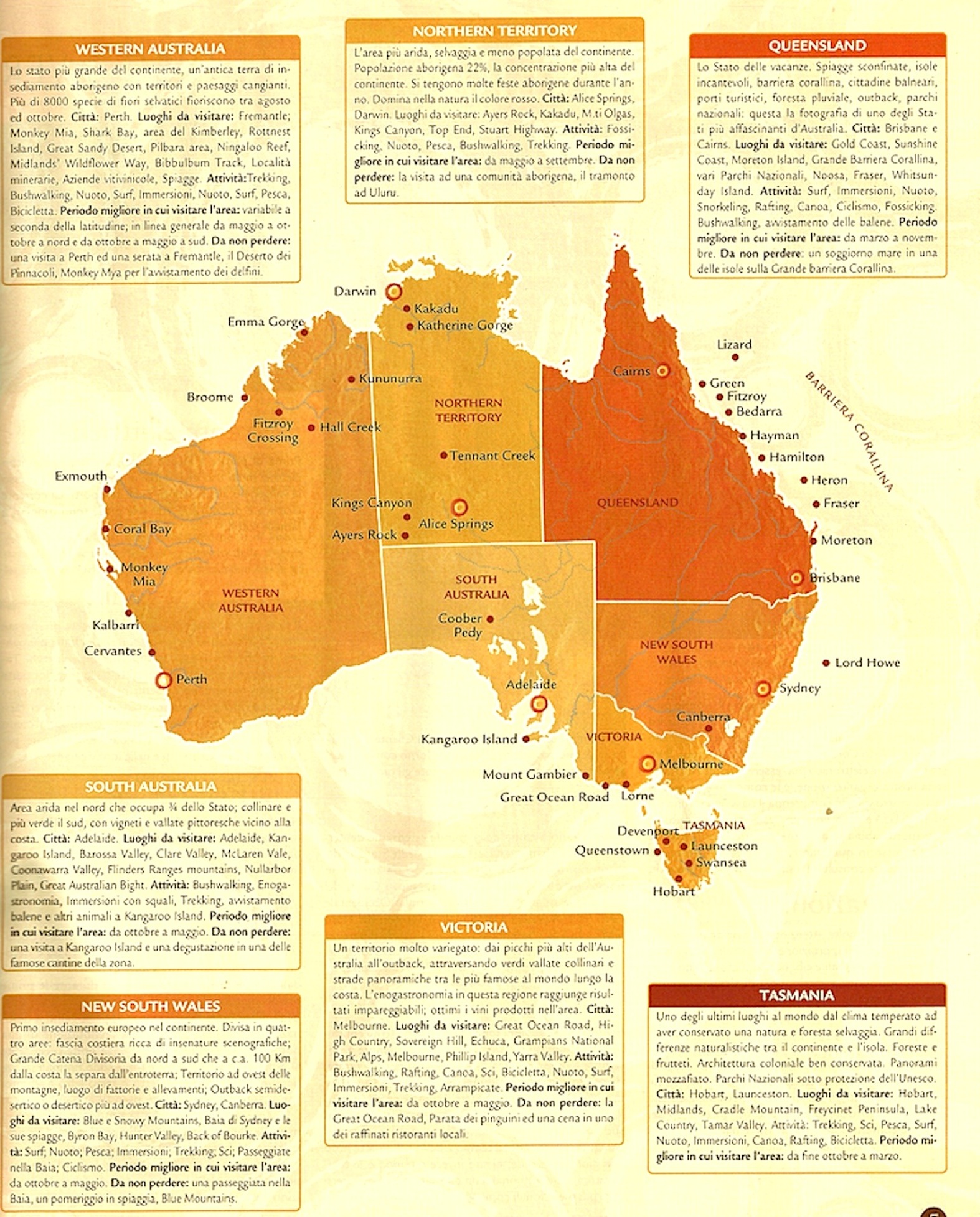 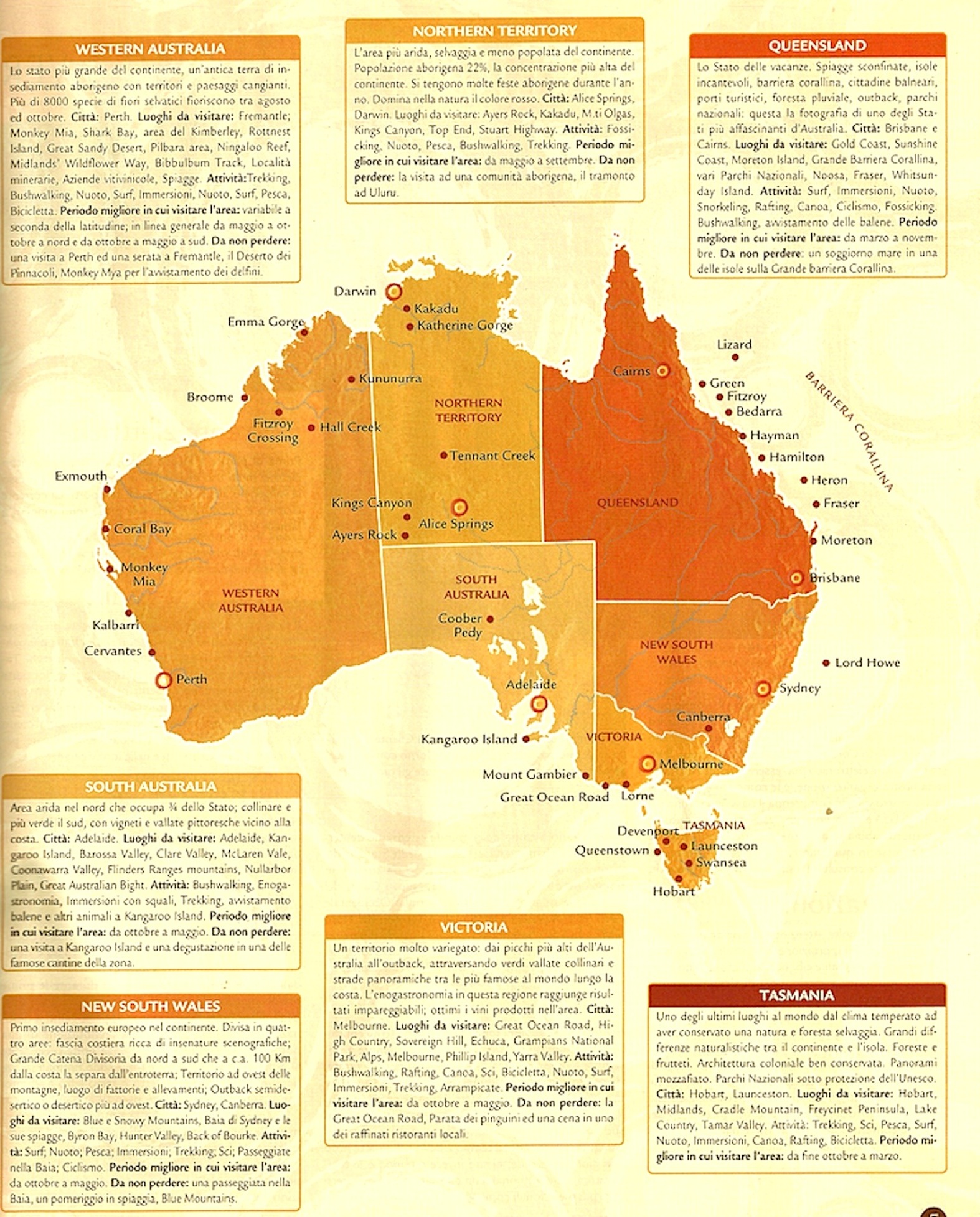 